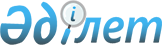 2022-2024 жылдарға арналған Айшуақ ауылдық округ бюджетін бекіту туралыАқтөбе облысы Шалқар аудандық мәслихатының 2021 жылғы 27 желтоқсандағы № 155 шешімі
      Қазақстан Республикасының Бюджет кодексінің 9-1 бабына, Қазақстан Республикасының "Қазақстан Республикасындағы жергілікті мемлекеттік басқару және өзін-өзі басқару туралы" Заңының 6 бабына сәйкес, Шалқар аудандық мәслихаты ШЕШТІ:
      1. 2022-2024 жылдарға арналған Айшуақ ауылдық округінің бюджеті тиісінше 1, 2 және 3 қосымшаларға сәйкес, оның ішінде 2022 жылға мынадай көлемдерде бекітілсін:
      1) кірістер - 47424,5 мың теңге, оның ішінде:
      салықтық түсімдер – 5308,3 мың теңге;
      салықтық емес түсімдер – 154,0 мың теңге;
      трансферттердің түсімдері – 41944,0 мың теңге;
      2) шығындар – 49626,8 мың теңге;
      3) таза бюджеттік кредиттер – 0 теңге, оның ішінде:
      бюджеттік кредиттер – 0 теңге;
      бюджеттік кредиттерді өтеу – 0 теңге;
      4) қаржы активтерімен жасалатын операциялар бойынша сальдо – 0 теңге,
      оның ішінде:
      қаржы активтерін сатып алу – 0 теңге;
      қаржы активтерін сатудан түсетін түсімдер – 0 теңге;
      5) бюджет тапшылығы (профициті) – -2202,3 мың теңге;
      6) бюджет тапшылығын қаржыландыру (профицитін пайдалану) – 2202,3 мың теңге, оның ішінде:
      қарыздар түсімдері – 0 теңге;
      қарыздарды өтеу – 0 теңге;
      бюджет қаражатының пайдаланылатын қалдықтары – 2202,3 мың теңге.
      Ескерту. 1 тармақ жаңа редакцияда - Ақтөбе облысы Шалқар аудандық мәслихатының 08.12.2022 № 332 шешімімен (01.01.2022 бастап қолданысқа енгізіледі).


      2. Айшуақ ауылдық округ бюджетінің кірісіне мыналар есептелетін болып ескерілсін:
      салықтық түсімдер бойынша:
      табыс салығы, оның ішінде жеке табыс салығы;
      меншікке салынатын салықтар, оның ішінде:
      мүлікке салынатын салықтар;
      жер салығы;
      бірыңғай жер салығы;
      көлік құралдарына салынатын салықтар;
      тауарларға, жұмыстарға және қызметтерге салынатын ішкі салықтар, оның ішінде табиғи және басқа да ресурстарды пайдаланғаны үшін түсетін түсімдер;
      салықтық емес түсімдер бойынша:
      аудандық маңызы бар қалалардың, ауылдардың, кенттердің, ауылдық округтердің әкімдері әкімшілік құқық бұзушылықтар үшін салатын айыппұлдар;
      жеке және заңды тұлғалардың ерікті түрдегі алымдары;
      мемлекеттік меншіктен түсетін кірістер, оның ішінде аудандық маңызы бар қаланың, ауылдың, кенттің, ауылдық округтің коммуналдық меншігінің (жергілікті өзін-өзі басқарудың коммуналдық меншігінің) мүлкін жалға беруден түсетін кірістер;
      негізгі капиталды сатудан түсетін түсімдер, оның ішінде:
      аудандық маңызы бар қала, ауыл, кент, ауылдық округ бюджеттерінен қаржыландырылатын мемлекеттік мекемелерге бекітілген мемлекеттік мүлікті сатудан түсетін түсімдер;
      жерді сату, оның ішінде жер учаскелерін сатудан түсетін түсімдер;
      материалдық емес активтерді сату, оның ішінде жер учаскелерін жалдау құқығын сатқаны үшін төлемақы.
      3. Қазақстан Республикасының "2022-2024 жылдарға арналған республикалық бюджет туралы" Заңының 9 бабына сәйкес белгіленгені ескерілсін және басшылыққа алынсын:
      2022 жылғы 1 қаңтардан бастап:
      1) жалақының ең төменгі мөлшері – 60 000 теңге;
      2) Қазақстан Республикасының заңнамасына сәйкес жәрдемақыларды және өзге де әлеуметтік төлемдерді есептеу үшін, сондай-ақ айыппұл санкцияларын, салықтар мен басқа да төлемдерді қолдану үшін айлық есептік көрсеткіш – 3 063 теңге;
      3) базалық әлеуметтік төлемдердің мөлшерін есептеу үшін ең төменгі күнкөріс деңгейінің шамасы – 36 018 теңге;
      2022 жылғы 1 сәуірден бастап:
      1) жәрдемақыларды және өзге де әлеуметтік төлемдерді есептеу үшін үшін айлық есептік көрсеткіш – 3 180 теңге;
      2) базалық әлеуметтік төлемдердің мөлшерін есептеу үшін ең төменгі күнкөріс деңгейінің шамасы – 37 389 теңге.
      Ескерту. 3 тармақ жаңа редакцияда - Ақтөбе облысы Шалқар аудандық мәслихатының 24.06.2022 № 260 шешімімен (01.01.2022 бастап қолданысқа енгізіледі).


      4. 2022 жылға арналған Айшуақ ауылдық округ бюджетіне аудандық бюджеттен берілетін субвенция көлемі 39055,0 мың теңге сомасында көзделсін.
      5. 2022 жылға арналған Айшуақ ауылдық округ бюджетіне республикалық бюджеттен азаматтық қызметшілердің жекелеген санаттарының жалақысын көтеруге 797,0 мың теңге сомасында ағымдағы нысаналы трансферт бөлінгені ескерілсін.
      Ескерту. 5 тармаққа өзгеріс енгізілді - Ақтөбе облысы Шалқар аудандық мәслихатының 07.04.2022 № 189 шешімімен (01.01.2022 бастап қолданысқа енгізіледі).

      5-1. алынып тасталды - Ақтөбе облысы Шалқар аудандық мәслихатының 08.12.2022 № 332 шешімімен (01.01.2022 бастап қолданысқа енгізіледі).


      6. 2022 жылға арналған Айшуақ ауылдық округ бюджетін атқару процесінде секвестрлеуге жатпайтын жергілікті бюджеттік бағдарламалардың тізбесі, 4 қосымшаға сәйкес бекітілсін.
      7. Осы шешім 2022 жылдың 1 қаңтарынан бастап қолданысқа енгізіледі. 2022 жылға арналған Айшуақ ауылдық округінің бюджеті
      Ескерту. 1 қосымша жаңа редакцияда - Ақтөбе облысы Шалқар аудандық мәслихатының 08.12.2022 № 332 шешімімен (01.01.2022 бастап қолданысқа енгізіледі). 2023 жылға арналған Айшуақ ауылдық округ бюджеті 2024 жылға арналған Айшуақ ауылдық округ бюджеті 2022 жылға арналған Айшуақ ауылдық округ бюджетін атқару процесінде секвестрлеуге жатпайтын жергілікті бюджеттік бағдарламалардың тізбесі
					© 2012. Қазақстан Республикасы Әділет министрлігінің «Қазақстан Республикасының Заңнама және құқықтық ақпарат институты» ШЖҚ РМК
				
      Шалқар аудандық мәслихатының хатшысы 

С. Бигеев
Шалқар аудандық мәслихатының 2021 жылғы 27 желтоқсандағы № 155 шешіміне 1 қосымша
Санаты
Санаты
Санаты
Санаты
Санаты
Сомасы, мың теңге
Сыныбы
Сыныбы
Сыныбы
Сыныбы
Сомасы, мың теңге
Ішкі сыныбы
Ішкі сыныбы
Ішкі сыныбы
Сомасы, мың теңге
Атауы
Атауы
Сомасы, мың теңге
I. Кірістер
I. Кірістер
47424,5
1
Салықтық түсімдер
Салықтық түсімдер
5308,3
01
Табыс салығы
Табыс салығы
31,0
2
Жеке табыс салығы
Жеке табыс салығы
31,0
04
Меншікке салынатын салықтар
Меншікке салынатын салықтар
3187,0
1
Мүлікке салынатын салықтар
Мүлікке салынатын салықтар
97,1
3
Жер салығы
Жер салығы
13,9
4
Көлік құралдарына салынатын салық
Көлік құралдарына салынатын салық
3076,0
05
Тауарларға, жұмыстарға және қызметтерге салынатын ішкі салықтар
Тауарларға, жұмыстарға және қызметтерге салынатын ішкі салықтар
2090,3
3
Табиғи және басқа да ресурстарды пайдаланғаны үшін түсетін түсімдер 
Табиғи және басқа да ресурстарды пайдаланғаны үшін түсетін түсімдер 
2090,3
2
Салықтық емес түсімдер
Салықтық емес түсімдер
154,0
01
Мемлекеттік меншіктен түсетін кірістер
Мемлекеттік меншіктен түсетін кірістер
150,0
5
Мемлекет меншігіндегі мүлікті жалға беруден түсетін кірістер
Мемлекет меншігіндегі мүлікті жалға беруден түсетін кірістер
150,0
06
Басқада салық емес түсімдер
Басқада салық емес түсімдер
4,0
1
Басқада салық емес түсімдер
Басқада салық емес түсімдер
4,0
3
Негізгі капиталдан сатудан түсетін түсімдер
Негізгі капиталдан сатудан түсетін түсімдер
18,2
03
Жерден және материалдық емес активтерді сату
Жерден және материалдық емес активтерді сату
18,2
1
Жерді сату
Жерді сату
18,2
4
Трансферттердің түсімдері
Трансферттердің түсімдері
41944,0
02
Мемлекеттік басқарудың жоғары тұрған органдарынан түсетін трансферттер
Мемлекеттік басқарудың жоғары тұрған органдарынан түсетін трансферттер
41944,0
3
Аудандардың (облыстық маңызы бар қаланың) бюджетінен трансферттер
Аудандардың (облыстық маңызы бар қаланың) бюджетінен трансферттер
41944,0
II. Шығындар
II. Шығындар
II. Шығындар
II. Шығындар
II. Шығындар
49626,8
01
Жалпы сипаттағы мемлекеттік қызметтер
45276,7
1
Мемлекеттік басқарудың жалпы функцияларын орындайтын өкілді, атқарушы және басқа органдар
45276,7
124
Аудандық маңызы бар қала, ауыл, кент, ауылдық округ әкімінің аппараты
45276,7
001
Аудандық маңызы бар қала, ауыл, кент, ауылдық округ әкімінің қызметін қамтамасыз ету жөніндегі қызметтер
45727,7
022
Мемлекеттік органның күрделі шығыстары
73,0
07
Тұрғын үй-коммуналдық шаруашылық
3825,0
3
Елді-мекендерді көркейту
3825,0
124
Аудандық маңызы бар қала, ауыл, кент, ауылдық округ әкімінің аппараты
3825,0
008
Елді мекендердегі көшелерді жарықтандыру
2719,0
009
Елді мекендердің санитариясын қамтамасыз ету
400,0
011
Елді мекендерді абаттандыру мен көгалдандыру
706,0
15
Трансферттер
1,1
1
Трансферттер 
1,1
124
Аудандық маңызы бар қала, ауыл, кент, ауылдық округ әкімінің аппараты
1,1
048
Пайдаланылмаған (толық пайдаланылмаған) нысаналы трансферттерді қайтару
1,1
III. Бюджет тапшылығы (профицит)
-2202,3
IV. Бюджет тапшылығын қаржыландыру (профицитті пайдалану)
2202,3
8
Бюджет қаражатының пайдаланылатын қалдықтары
2202,3
01
Бюджет қаражаты қалдықтары
2202,3
1
Бюджет қаражатының бос қалдықтары
2202,3Шалқар аудандық мәслихатының 2021 жылғы 27 желтоқсандағы № 155 шешіміне 2 қосымша
Санаты
Санаты
Санаты
Санаты
Санаты
Сомасы, мың теңге
Сыныбы
Сыныбы
Сыныбы
Сыныбы
Сомасы, мың теңге
Ішкі сыныбы
Ішкі сыныбы
Ішкі сыныбы
Сомасы, мың теңге
Атауы
Атауы
Сомасы, мың теңге
І. Кірістер
І. Кірістер
3903,0
1
Салықтық түсімдер
Салықтық түсімдер
3723,0
01
Табыс салығы
Табыс салығы
60,0
2
Жеке табыс салығы
Жеке табыс салығы
60,0
04
Меншікке салынатын салықтар
Меншікке салынатын салықтар
3243,0
1
Мүлікке салынатын салықтар
Мүлікке салынатын салықтар
121,0
3
Жер салығы
Жер салығы
8,0
4
Көлік құралдарына салынатын салық
Көлік құралдарына салынатын салық
2852,0
5
Бірыңғай жер салығы
Бірыңғай жер салығы
262,0
05
Тауарларға, жұмыстарға және қызметтерге алынатын ішкі салықтар
Тауарларға, жұмыстарға және қызметтерге алынатын ішкі салықтар
420,0
3
Табиғи және басқа да ресурстарды пайдаланғаны үшін түсетін түсімдер
Табиғи және басқа да ресурстарды пайдаланғаны үшін түсетін түсімдер
420,0
2
Салықтық емес түсімдер
Салықтық емес түсімдер
150,0
01
Мемлекеттік меншіктен түсетін кірістер
Мемлекеттік меншіктен түсетін кірістер
150,0
5
Мемлекет меншігіндегі мүлікті жалға беруден түсетін кірістер
Мемлекет меншігіндегі мүлікті жалға беруден түсетін кірістер
150,0
3
Негізгі капиталды сатудан түсетін түсімдер
Негізгі капиталды сатудан түсетін түсімдер
30,0
03
Жерді және материалдық емес активтерді сату
Жерді және материалдық емес активтерді сату
30,0
1
Жерді сату
Жерді сату
30,0
II. Шығындар
II. Шығындар
II. Шығындар
II. Шығындар
II. Шығындар
3903,0
07
Тұрғын үй-коммуналдық шаруашылық
3903,0
3
Елді-мекендерді көркейту
3903,0
124
Аудандық маңызы бар қала, ауыл, кент, ауылдық округ әкімінің аппараты
3903,0
008
Елді мекендердегі көшелерді жарықтандыру
1510,0
009
Елді мекендердің санитариясын қамтамасыз ету
450,0
011
Елді мекендерді абаттандыру мен көгалдандыру
1943,0
III. Бюджет тапшылығы (профициті)
0,0
IV. Бюджет тапшылығын қаржыландыру (профицитін пайдалану)
0,0Шалқар аудандық мәслихатының 2021жылғы 27 желтоқсандағы № 155 шешіміне 3 қосымша
Санаты
Санаты
Санаты
Санаты
Санаты
Сомасы, мың теңге
Сыныбы
Сыныбы
Сыныбы
Сыныбы
Сомасы, мың теңге
Ішкі сыныбы
Ішкі сыныбы
Ішкі сыныбы
Сомасы, мың теңге
Атауы
Атауы
Сомасы, мың теңге
І. Кірістер
І. Кірістер
4018,0
1
Салықтық түсімдер
Салықтық түсімдер
3838,0
01
Табыс салығы
Табыс салығы
60,0
2
Жеке табыс салығы
Жеке табыс салығы
60,0
04
Меншікке салынатын салықтар
Меншікке салынатын салықтар
3358,0
1
Мүлікке салынатын салықтар
Мүлікке салынатын салықтар
121,0
3
Жер салығы
Жер салығы
8,0
4
Көлік құралдарына салынатын салық
Көлік құралдарына салынатын салық
2967,0
5
Бірыңғай жер салығы
Бірыңғай жер салығы
262,0
05
Тауарларға, жұмыстарға және қызметтерге алынатын ішкі салықтар
Тауарларға, жұмыстарға және қызметтерге алынатын ішкі салықтар
420,0
3
Табиғи және басқа да ресурстарды пайдаланғаны үшін түсетін түсімдер
Табиғи және басқа да ресурстарды пайдаланғаны үшін түсетін түсімдер
420,0
2
Салықтық емес түсімдер
Салықтық емес түсімдер
150,0
01
Мемлекеттік меншіктен түсетін кірістер
Мемлекеттік меншіктен түсетін кірістер
150,0
5
Мемлекет меншігіндегі мүлікті жалға беруден түсетін кірістер
Мемлекет меншігіндегі мүлікті жалға беруден түсетін кірістер
150,0
3
Негізгі капиталды сатудан түсетін түсімдер
Негізгі капиталды сатудан түсетін түсімдер
30,0
03
Жерді және материалдық емес активтерді сату
Жерді және материалдық емес активтерді сату
30,0
1
Жерді сату
Жерді сату
30,0
II. Шығындар
II. Шығындар
II. Шығындар
II. Шығындар
II. Шығындар
4018,0
07
Тұрғын үй-коммуналдық шаруашылық
4018,0
3
Елді-мекендерді көркейту
4018,0
124
Аудандық маңызы бар қала, ауыл, кент, ауылдық округ әкімінің аппараты
4018,0
008
Елді мекендердегі көшелерді жарықтандыру
2500,0
009
Елді мекендердің санитариясын қамтамасыз ету
450,0
011
Елді мекендерді абаттандыру мен көгалдандыру
1068,0
III. Бюджет тапшылығы (профициті)
0,0
IV. Бюджет тапшылығын қаржыландыру (профицитін пайдалану)
0,0Шалқар аудандық мәслихатының 2021 жылғы 27 желтоқсандағы № 155 шешіміне 4 қосымша
Функционалдық топ
Функционалдық топ
Функционалдық топ
Функционалдық топ
Функционалдық топ
Кіші функция
Кіші функция
Кіші функция
Кіші функция
Әкімші
Әкімші
Әкімші
Бағдарлама
Бағдарлама
Атауы
07
Тұрғын үй-коммуналдық шаруашылық
1
Елді-мекендерді көркейту
124
Аудандық маңызы бар қаланың, ауылдың, кенттің, ауылдық округ әкімінің аппараты
008
Елді мекеннің көшелерін жарықтандыру